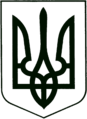 УКРАЇНА
МОГИЛІВ-ПОДІЛЬСЬКА МІСЬКА РАДА
ВІННИЦЬКОЇ ОБЛАСТІВИКОНАВЧИЙ КОМІТЕТ                                                           РІШЕННЯ №371Від 27.10.2022р.                                              м. Могилів-ПодільськийПро надання висновку про доцільність позбавлення батьківських правКеруючись ст. 34 Закону України «Про місцеве самоврядування в Україні», відповідно до ст.ст. 19, 141, 150, 151, 152, 155, 164, 165, 171 Сімейного кодексу України, Закону України «Про органи і служби у справах дітей та спеціальні установи для дітей», постанови Кабінету Міністрів України від 24.09.2008 року №866 «Питання діяльності органів опіки та піклування, пов’язані із захистом прав дітей», розглянувши матеріали, що надійшли до служби у справах дітей міської ради, беручи до уваги рішення комісії з питань захисту прав дитини від 12.10.2022 року №12, з метою забезпечення прав, свобод та законних інтересів дітей, -виконком міської ради ВИРІШИВ: 	1. Надати висновок про доцільність позбавлення батьківських прав,    _____________, _________ року народження, відносно її малолітнього сина, ______________________, __________року народження згідно з додатком, що додається.2. Контроль за виконанням даного рішення покласти на заступника   міського голови з питань діяльності виконавчих органів Слободянюка М.В..    Міський голова                                                        Геннадій ГЛУХМАНЮК                                                                    Додаток                                                                         до рішення виконавчого                                                                    комітету міської ради                                                                            від 27.10.2022 року №371 Висновокоргану опіки та піклування при виконавчому комітетіМогилів – Подільської міської ради про доцільність позбавлення батьківських правОрганом опіки та піклування розглянуто матеріали про позбавлення батьківських прав _______________, ____________ року народження, відносно малолітнього, ______________________, ___________ року народження, яка відповідно до свідоцтва про народження, виданого ________ року, серія ____ №_________ є матір’ю малолітнього, _____________________, _____________ року народження.          Встановлено, що ___________________________ та _____________________ в шлюбі не перебували, мають спільну дитину, ____________________, _____________ року народження.           На засіданні комісії з питань захисту прав дитини 12.10.2022 року   розглядалось дане питання, ________________________ повідомив, що мати дитини самоусунулась від виконання батьківських обов’язків: матеріальної допомоги на утримання сина не надає, життям і розвитком дитини не цікавилась, аліменти не сплачує. Всі питання щодо виховання малолітнього сина вирішуються без участі та підтримки з боку матері, ________________________.         	Від гр. ___________________ надійшла заява засвідчена нотаріусом, в якій вказано, що вона не заперечує щодо позбавлення її батьківських прав щодо малолітнього сина, ______________________, ____________ року народження, та питання винесене на комісію щодо доцільності позбавлення її батьківських прав, просить розглядати без її участі.           Відповідно до листа Могилів-Подільського закладу дошкільної освіти №__ Могилів-Подільської міської ради Вінницької області, ___________________, _______ року народження відвідував ДНЗ №__ з вересня 2019 року по березень 2020 року систематично, вихованням хлопчика займалась бабуся - __________________, яка постійно цікавилася успіхами хлопчика, відвідувала батьківські збори, святкові ранки, платила за харчування в ДНЗ. Мати, _________________, не приймала участі у житті сина, за час перебування дитини в закладі, не з’являлася та не цікавилася його життям.           Відповідно до довідки про участь батьків учня 2-А класу, ____________________ у шкільному житті дитини, виданої Ліцеєм №___, мати дитини протягом двох років контакт із школою підтримувала дуже рідко, із вчителями не спілкувалась, дитину до школи приводили і забирали батько, ______________ та бабуся, _________________.           Відповідно до довідки комунального некомерційного підприємства «Могилів-Подільський міський Центр первинної медико-санітарної допомоги» Могилів-Подільської міської ради, законним представником дитини, _________________ є його батько, ____________________ з яким укладено декларацію про надання первинної медичної допомоги, на прийом до сімейного лікаря з дитиною _______________________ звертаються батько дитини або бабуся. Мати хлопчика, ________________, була на прийомі у лікаря разом з дитиною і бабусею влітку 2021 року. Після від’їзду матері з молодшою донькою в м. Київ (30.08.2021р.) з ______ приходила бабуся, інколи батько. Мати лікарю або медсестрі не телефонувала, станом здоров’я не цікавилась.  Комісією з представників служби у справах дітей міської ради здійснено обстеження умов проживання сім’ї за адресою: Вінницька область, м. Могилів-Подільський, вул. ___________, буд. __, кв. ___, та встановлено, що __________________ разом з сином та матір’ю проживає у квартирі, житлово-побутові умови хороші, зроблено косметичний ремонт, усі кімнати облаштовані меблями та побутовою технікою, дитина забезпечена усім необхідним для гармонійного життя та розвитку.Відповідно до положень статті 150 Сімейного кодексу України батьки зобов’язані піклуватися про здоров’я дитини, її фізичний, духовний та моральний розвиток, забезпечити здобуття дитиною повної загальної середньої освіти, готувати її до самостійного життя. Передача дитини на виховання іншим особам не звільняє батьків від обов’язку батьківського піклування щодо неї.Статтею 12 Закону України «Про охорону дитинства» передбачено, що на кожного з батьків покладається однакова відповідальність за виховання, навчання і розвиток дитини. Батьки, або особи, які їх замінюють, мають право і зобов’язані виховувати дитину, піклуватися про її здоров’я, фізичний, духовний і моральний розвиток, навчання, створювати належні умови для розвитку її природних здібностей, поважати гідність дитини, готувати її до самостійного життя та праці.Ухилення батьків від виконання своїх обов’язків має місце, коли вони  не піклуються про фізичний і духовний розвиток дітей, їх навчання, підготовку до самостійного життя, зокрема: - не забезпечують необхідного харчування, медичного догляду, лікування    дітей, що негативно впливає на їх фізичний розвиток, як складову виховання; - не спілкуються з дітьми в обсязі, необхідному для їх нормального   самоусвідомлення; - не надають дітям доступу до культурних та інших духовних цінностей; - не сприяють засвоєнню ними загальновизнаних норм моралі; - не виявляють інтересу до їх внутрішнього світу; - не створюють умов для отримання ними освіти. 
          Зазначені фактори, як кожен окремо, так і в сукупності, можна 
розцінювати, як ухилення від виховання дітей лише за умови винної поведінки батьків, свідомого нехтування ними своїми обов’язками.          Виходячи з вищенаведеного та з метою захисту прав та інтересів дитини, і так, як, ________________, _________ року народження, тривалий час не виконувала своїх батьківських обов’язків та участі у вихованні дитини не приймала, її долею, життям, навчанням, станом здоров’я не цікавилася, Виконавчий комітет Могилів-Подільської міської ради, як орган опіки та піклування, вважає за доцільне позбавлення батьківських прав, __________________, ________ року народження, відносно її малолітнього сина, ________________________, _________ року народження.          Перший заступник міського голови                               Петро БЕЗМЕЩУК